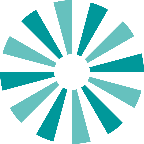 117321, г. Москва, ул. Профсоюзная, д.140, корп.6 ОГРН1037739594991, ИНН/КПП 7728019708/772801001 Памятка о неразглашении конфиденциальной информацииВ Российской Федерации конфиденциальность определяется как обязательное для выполнения лицом, получившим доступ к определённым сведениям (сообщениям, данным) независимо от формы их представления, требование не передавать их третьим лицам, без согласия лица, самостоятельно создавшего информацию либо получившего на основании закона или договора право разрешать или ограничивать доступ к информации, определяемой по каким-либо признакам. Федеральный закон от 09.02.2009 N 8-ФЗ "Об обеспечении доступа к информации о деятельности государственных органов и органов местного самоуправления" разрешает обладателю информации наделять её статусом конфиденциальности самостоятельно.В ГБУ города Москвы Геронтологический центр «Коньково»  конфиденциальными являются, в том числе, сведения о работниках и получателях социальных услуг (субъекты персональных данных), к которым работник допущен или которые станут известны ему по работе:фамилия, имя, отчество (в т.ч. предыдущие);паспортные данные или данные документа, удостоверяющего личность;дата рождения, место рождения;фотография, видео материалы;гражданство;отношение к воинской обязанности и иные сведения военного билета и приписного удостоверения;данные документов о профессиональном образовании, профессиональной переподготовке;повышении квалификации, стажировке;данные документов о подтверждении специальных знаний;данные документов о присвоении ученой степени, ученого звания, списки научных трудов и изобретений и сведения о наградах и званиях, знание иностранных языков;семейное положение и данные о составе и членах семьи;сведения о социальных льготах, пенсионном обеспечении и страховании;данные документов об инвалидности;данные медицинской документации;стаж работы и другие данные трудовой книжки и вкладыша к трудовой книжке, должность, квалификационный уровень;сведения о заработной плате (доходах), банковских счетах, картах;адрес места жительства (по регистрации и фактический), дата регистрации по указанному месту жительства.номер телефона (стационарный, домашний, мобильный);данные свидетельства о постановке на учет в налоговом органе физического лица по месту жительства на территории РФ ГИНН);данные страхового свидетельства государственного пенсионного страхования, данные страхового медицинского полиса обязательного страхования граждан;любая информация, документы, информационные и иные материалы (на бумажном и электронном носителях), относящиеся к прямо или косвенно к субъекту персональных данных из числа работников и получателей социальных услуг, позволяющие определить принадлежность персональных данных конкретному субъекту персональных данных.Ознакомлен(а): ___________________ /_________________ / «___»_________ 2021г.
        (подпись)                            (расшифровка) 
Один экземпляр получил(а): ___________________ /_________________ /  «___»_________ 2021г.
        (подпись)                              (расшифровка) 
